REQUERIMENTO Nº 757/2018Requer informações acerca de possíveis Multas de Trânsito aplicadas pela Guarda Civil, na Rua Riachuelo esquina com a rua Floriano Peixoto, conforme especifica.Senhor Presidente,Senhores Vereadores, REQUEIRO que, nos termos do Art. 10, Inciso X, da Lei Orgânica do município de Santa Bárbara d’Oeste, combinado com o Art. 63, Inciso IX, do mesmo diploma legal, seja oficiado Excelentíssimo Senhor Prefeito Municipal para que encaminhe a esta Casa de Leis as seguintes informações: 1º) Foram aplicadas multa e veículos ou motocicletas nas ruas acima citadas na ultima sexta feira dia 01 de junho do presente ano, nos horários das 10:00h às 13:00 horas?2º) caso positivo, quantas multas foram aplicadas? detalhar os motivos;                     3º) Outras informações que julgarem necessárias.Plenário “Dr. Tancredo Neves”, em 04 de Maio de 2.018.Paulo Cesar MonaroPaulo Monaro-Vereador-Líder do SD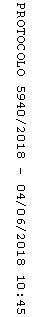 